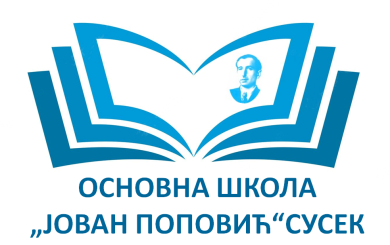                            Распоред провера-контролних и писмених у школској 2023-2024.години за одељење II-2Име и презиме разредног старешине: Милушка Колар                                    Распоред провера-контролних и писмених у школској 2023-2024.години за одељење IV-2Име и презиме разредног старешине: Милушка КоларНаставнанедеља18.19.20.21.22.23.24.25.26.27.28.29.30.31.32.33.34.35.36.37.Датум:ккккккккккПредметиСловачкијезик22.17.26.12.Математика6.28.5.4.30.31.Свет око нас/при. и друштво26.20.Наставнанедеља18.19.20.21.22.23.24.25.26.28.29.30.31.32.33.34.35.36.37.38.39.Датум:кккпкпПредметиСловачкијезик24.2.21.15.17.17.13.Математика18.к15.п13.4.10.Свет око нас/при.и друштво10.22.29.